Auszug aus der Prüfungsordnung des Deutschen Jagdterrier-Clubs e. V. (Stand: 09.03.2019)7.01 Leistungszeichen allgemeinNaturleistungszeichen zu 7.02 / 7.04 / 7.05 (Arbeit am Schwarzwild anlässlich der praktischen Jagdausübung) können vergeben werden, sofern die Leistungen des Hundes komplett beobachtet und mindestens von einem Verbandsrichter des JGHV sowie mindestens einem Zeugen, der im Besitz eines gültigen Jagdscheines ist, bezeugt werden.Bestätigungen der Leistungszeichen zu 7.06  (Verhaltensbewertung am Schwarzwild im Gatter im Rahmen jagdgesetzlicher Vorschriften) in Verbindung mit 7.04 müssen mindestens durch zwei Leistungsrichter des DJT-Club e.V. erfolgen.Haftung kann vom DJT-Club e.V. bei Arbeiten aller Art zum Erreichen der Leistungszeichen nicht übernommen werden.Naturleistungsnachweise sind auf den entsprechenden Formblättern zu beantragen. Sie müssen innerhalb von vier Wochen nach der Arbeit mit der Ahnentafel des Hundes beim Prüfungsobmann eingegangen sein. Dieser entscheidet über den Wert der eingereichten Arbeit.Er prüft die Voraussetzungen zur Vergabe des Leistungszeichens, trägt dieses gegebenenfalls in die Ahnentafel ein und leitet den Leistungsnachweis an den Zuchtbuchführer weiter.Genügt eine Arbeit nicht, so wird dies dem Einsender des Berichtes unter Rückgabe der Ahnentafel und sämtlicher Unterlagen mitgeteiltLeistungszeichen werden nicht doppelt vergeben.Für Mitglieder des DJT-Club e.V. ist die Bearbeitung kostenlos. Nichtmitglieder haben Bearbeitungskosten von 25 € zu entrichten.7.02 Grundsätze zur Arbeit  an SchwarzwildWird bei der Jagdausübung ein Stück Schwarzwild von einem Deutschen Jagdterrier selbständig und alleine vorgebracht, hart bedrängt oder gepackt, so handelt es sich um legale waidgerechte Jagdausübung.7.04 Arbeit am Schwarzwild, Leistungszeichen (S, S/)  Für die Vergabe des Leistungszeichens „S” ist freies und selbstständiges Suchen und Finden des Schwarzwildes durch den eingesetzten Hund, lautes Jagen und Vorbringen des Wildes erforderlich.Das Leistungszeichen „S/“ kann vergeben werden, wenn der Deutsche Jagdterrier nach freier und selbständiger Suche das Schwarzwild hart bedrängt (Fassversuche) oder aber packt, so dass ein Fangschuss oder Abfangen möglich ist.Das Lebendgewicht des Stückes soll mindestens 20 kg betragen.Für beide Leistungszeichen ist erforderlich, dass der Deutsche Jagdterrier alleine und selbständig arbeitet und sobald er gefunden hat, konsequent am angejagten Stück bleibt.7.05 Arbeit am Schwarzwild anlässlich der praktischen Jagdausübung Die Leistungszeichen können anlässlich der praktischen Jagdausübung auf Schwarzwild erworben werden.	Das Jagdgelände kann bestehen aus Waldkomplexen mit Dickungen, großen Schilfpartien oder aus, für Schwarzwild Deckung bietenden Feldfluren, z. B. Maisschläge oder Ähnlichem.Werden mehrere Deutsche Jagdterrier bei der Schwarzwildjagd eingesetzt, sind die Hunde gut sichtbar und unterschiedlich zu markieren, damit für Richter und Zeugen eine eindeutige Unterscheidung der Hunde möglich ist. Die Vergabe des Leistungszeichen „S/“ ist auch möglich im Rahmen einer Nachsuche mit anschließender Hatz.Krankgeschossene Stücke dürfen in ihrer Bewegungsfreiheit nicht soweit eingeschränkt sein, dass sie dem Hund keinerlei Widerstand entgegensetzen können.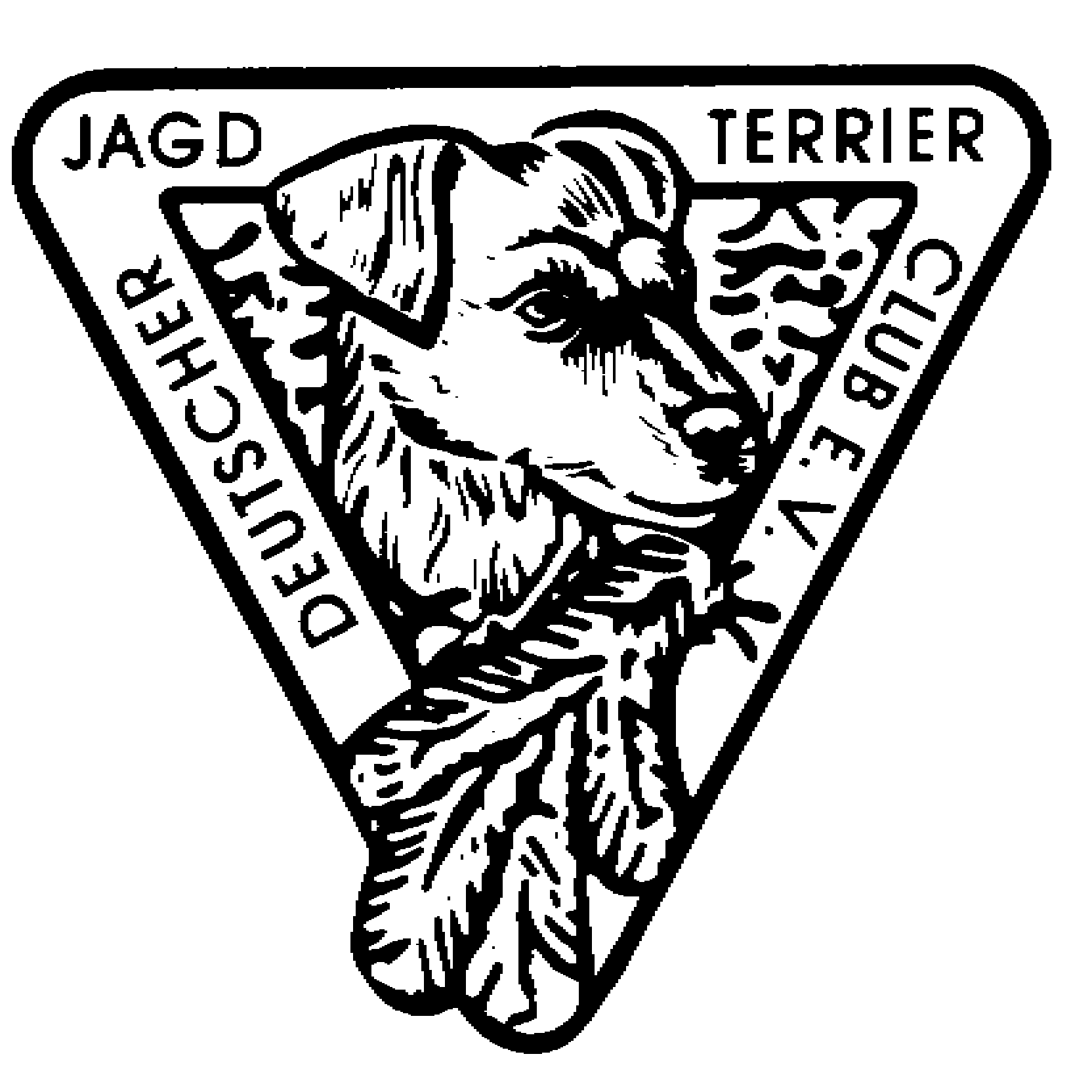 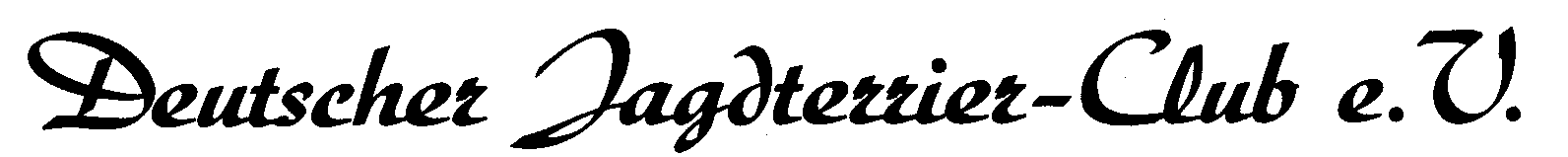 - Leistungsnachweisim Rahmen einer Jagdausübung auf Schwarzwild -- Leistungsnachweisim Rahmen einer Jagdausübung auf Schwarzwild -- Leistungsnachweisim Rahmen einer Jagdausübung auf Schwarzwild -- Leistungsnachweisim Rahmen einer Jagdausübung auf Schwarzwild -- Leistungsnachweisim Rahmen einer Jagdausübung auf Schwarzwild -- Leistungsnachweisim Rahmen einer Jagdausübung auf Schwarzwild -- Leistungsnachweisim Rahmen einer Jagdausübung auf Schwarzwild -- Leistungsnachweisim Rahmen einer Jagdausübung auf Schwarzwild -- Leistungsnachweisim Rahmen einer Jagdausübung auf Schwarzwild -- Leistungsnachweisim Rahmen einer Jagdausübung auf Schwarzwild -- Leistungsnachweisim Rahmen einer Jagdausübung auf Schwarzwild -- Leistungsnachweisim Rahmen einer Jagdausübung auf Schwarzwild -- Leistungsnachweisim Rahmen einer Jagdausübung auf Schwarzwild -- Leistungsnachweisim Rahmen einer Jagdausübung auf Schwarzwild -- Leistungsnachweisim Rahmen einer Jagdausübung auf Schwarzwild -- Leistungsnachweisim Rahmen einer Jagdausübung auf Schwarzwild -- Leistungsnachweisim Rahmen einer Jagdausübung auf Schwarzwild -- Leistungsnachweisim Rahmen einer Jagdausübung auf Schwarzwild -- Leistungsnachweisim Rahmen einer Jagdausübung auf Schwarzwild -- Leistungsnachweisim Rahmen einer Jagdausübung auf Schwarzwild -- Leistungsnachweisim Rahmen einer Jagdausübung auf Schwarzwild -Angaben zum  Hund:Angaben zum  Hund:Angaben zum  Hund:Angaben zum  Hund:Angaben zum  Hund:Angaben zum  Hund:Angaben zum  Hund:Angaben zum  Hund:Angaben zum  Hund:Angaben zum  Hund:Angaben zum  Hund:Angaben zum  Hund:Angaben zum  Hund:Angaben zum  Hund:Angaben zum  Hund:Angaben zum  Hund:Angaben zum  Hund:Angaben zum  Hund:Angaben zum  Hund:Angaben zum  Hund:Angaben zum  Hund:Angaben zum  Hund:Angaben zum  Hund:Angaben zum  Hund:Name des DJT:Name des DJT:Name des DJT:Name des DJT:Name des DJT:Name des DJT:Name des DJT:Name des DJT:ZB-Nr.:ZB-Nr.:ZB-Nr.:Wurftag:Wurftag:Wurftag:Angaben zu Eigentümer und Führer:Angaben zu Eigentümer und Führer:Angaben zu Eigentümer und Führer:Angaben zu Eigentümer und Führer:Angaben zu Eigentümer und Führer:Angaben zu Eigentümer und Führer:Angaben zu Eigentümer und Führer:Angaben zu Eigentümer und Führer:Angaben zu Eigentümer und Führer:Angaben zu Eigentümer und Führer:Angaben zu Eigentümer und Führer:Angaben zu Eigentümer und Führer:Angaben zu Eigentümer und Führer:Angaben zu Eigentümer und Führer:Angaben zu Eigentümer und Führer:Angaben zu Eigentümer und Führer:Angaben zu Eigentümer und Führer:Angaben zu Eigentümer und Führer:Angaben zu Eigentümer und Führer:Angaben zu Eigentümer und Führer:Angaben zu Eigentümer und Führer:Angaben zu Eigentümer und Führer:Angaben zu Eigentümer und Führer:Angaben zu Eigentümer und Führer:Eigentümer mit Anschrift und Tel.:Eigentümer mit Anschrift und Tel.:Eigentümer mit Anschrift und Tel.:Eigentümer mit Anschrift und Tel.:Eigentümer mit Anschrift und Tel.:Eigentümer mit Anschrift und Tel.:Eigentümer mit Anschrift und Tel.:Eigentümer mit Anschrift und Tel.:Landesgruppe:Landesgruppe:Landesgruppe:Landesgruppe:Landesgruppe:Mitglieds-Nr.Mitglieds-Nr.Mitglieds-Nr.Mitglieds-Nr.Führer mit Anschrift und Tel.:Führer mit Anschrift und Tel.:Führer mit Anschrift und Tel.:Führer mit Anschrift und Tel.:Führer mit Anschrift und Tel.:Führer mit Anschrift und Tel.:Führer mit Anschrift und Tel.:Führer mit Anschrift und Tel.:Landesgruppe:Landesgruppe:Landesgruppe:Landesgruppe:Landesgruppe:Mitglieds-Nr.Mitglieds-Nr.Mitglieds-Nr.Mitglieds-Nr.Angaben zur Jagd:Angaben zur Jagd:Angaben zur Jagd:Angaben zur Jagd:Angaben zur Jagd:Angaben zur Jagd:Angaben zur Jagd:Angaben zur Jagd:Angaben zur Jagd:Angaben zur Jagd:Angaben zur Jagd:Angaben zur Jagd:Angaben zur Jagd:Angaben zur Jagd:Angaben zur Jagd:Angaben zur Jagd:Angaben zur Jagd:Angaben zur Jagd:Angaben zur Jagd:Angaben zur Jagd:Angaben zur Jagd:Angaben zur Jagd:Angaben zur Jagd:Angaben zur Jagd:Revier:	Revier:	Revier:	Revier:	Datum der Arbeit:	Datum der Arbeit:	Datum der Arbeit:	Datum der Arbeit:	Beginn:Beginn:Beginn:Ende:Ende:Ende:Ende:Freie WildbahnFreie WildbahnGatter Gatter Gatter Gatter Gatter Gatter Größe ca. ha:       Größe ca. ha:       Größe ca. ha:       Größe ca. ha:       Größe ca. ha:       Größe ca. ha:       Größe ca. ha:       Größe ca. ha:       Größe ca. ha:       Größe ca. ha:       Waldtreiben Waldtreiben Feldtreiben Feldtreiben Feldtreiben Feldtreiben Feldtreiben Feldtreiben Angaben zur Arbeit am Schwarzwild:Angaben zur Arbeit am Schwarzwild:Angaben zur Arbeit am Schwarzwild:Angaben zur Arbeit am Schwarzwild:Angaben zur Arbeit am Schwarzwild:Angaben zur Arbeit am Schwarzwild:Angaben zur Arbeit am Schwarzwild:Angaben zur Arbeit am Schwarzwild:Angaben zur Arbeit am Schwarzwild:Angaben zur Arbeit am Schwarzwild:Angaben zur Arbeit am Schwarzwild:Angaben zur Arbeit am Schwarzwild:Angaben zur Arbeit am Schwarzwild:Angaben zur Arbeit am Schwarzwild:Angaben zur Arbeit am Schwarzwild:Angaben zur Arbeit am Schwarzwild:Angaben zur Arbeit am Schwarzwild:Angaben zur Arbeit am Schwarzwild:Angaben zur Arbeit am Schwarzwild:Angaben zur Arbeit am Schwarzwild:Angaben zur Arbeit am Schwarzwild:Angaben zur Arbeit am Schwarzwild:Angaben zur Arbeit am Schwarzwild:Angaben zur Arbeit am Schwarzwild:mit Führermit Führermit Treibermit Treibermit Treibermit Treibermit Treibermit Treiberauf Einwechselauf Einwechselauf Einwechselauf Einwechselvom Standvom Standvom Standvom Standvom Standselbstständiger Finderselbstständiger Finderstellt Rottestellt Rottestellt Rottestellt Rottestellt Rottestellt Rottestellt einzelne Saustellt einzelne Saustellt einzelne Saustellt einzelne Saubringt vorbringt vorbedrängt bedrängt bedrängt bedrängt bedrängt bedrängt bedrängt hartbedrängt hartbedrängt hartbedrängt hartvorgekommenes Wild:vorgekommenes Wild:vorgekommenes Wild:vorgekommenes Wild:erlegtes Wild (Strecke):erlegtes Wild (Strecke):erlegtes Wild (Strecke):erlegtes Wild (Strecke):Beschreibung der Arbeit:Beschreibung der Arbeit:Beschreibung der Arbeit:Beschreibung der Arbeit:Beschreibung der Arbeit:Beschreibung der Arbeit:Beschreibung der Arbeit:Beschreibung der Arbeit:Beschreibung der Arbeit:Beschreibung der Arbeit:Beschreibung der Arbeit:Beschreibung der Arbeit:Beschreibung der Arbeit:Beschreibung der Arbeit:Beschreibung der Arbeit:Beschreibung der Arbeit:Beschreibung der Arbeit:Beschreibung der Arbeit:Beschreibung der Arbeit:Beschreibung der Arbeit:Beschreibung der Arbeit:Beschreibung der Arbeit:Beschreibung der Arbeit:Beschreibung der Arbeit:geschätztes Gewicht des gestellten/vorgebrachten/gehaltenen Stückes:geschätztes Gewicht des gestellten/vorgebrachten/gehaltenen Stückes:geschätztes Gewicht des gestellten/vorgebrachten/gehaltenen Stückes:geschätztes Gewicht des gestellten/vorgebrachten/gehaltenen Stückes:geschätztes Gewicht des gestellten/vorgebrachten/gehaltenen Stückes:geschätztes Gewicht des gestellten/vorgebrachten/gehaltenen Stückes:geschätztes Gewicht des gestellten/vorgebrachten/gehaltenen Stückes:geschätztes Gewicht des gestellten/vorgebrachten/gehaltenen Stückes:geschätztes Gewicht des gestellten/vorgebrachten/gehaltenen Stückes:geschätztes Gewicht des gestellten/vorgebrachten/gehaltenen Stückes:geschätztes Gewicht des gestellten/vorgebrachten/gehaltenen Stückes:geschätztes Gewicht des gestellten/vorgebrachten/gehaltenen Stückes:geschätztes Gewicht des gestellten/vorgebrachten/gehaltenen Stückes:geschätztes Gewicht des gestellten/vorgebrachten/gehaltenen Stückes:geschätztes Gewicht des gestellten/vorgebrachten/gehaltenen Stückes:geschätztes Gewicht des gestellten/vorgebrachten/gehaltenen Stückes:geschätztes Gewicht des gestellten/vorgebrachten/gehaltenen Stückes:geschätztes Gewicht des gestellten/vorgebrachten/gehaltenen Stückes:bei krankem Stück Art der Verletzung::bei krankem Stück Art der Verletzung::bei krankem Stück Art der Verletzung::bei krankem Stück Art der Verletzung::bei krankem Stück Art der Verletzung::bei krankem Stück Art der Verletzung::bei krankem Stück Art der Verletzung::bei krankem Stück Art der Verletzung::bei krankem Stück Art der Verletzung::bei krankem Stück Art der Verletzung::Die Arbeit wurde vom Hund alleine und selbständig geleistet. Die Richtigkeit der obigen Angaben wird bestätigt! Der Zeuge versichert, dass er Jäger ist!Die Arbeit wurde vom Hund alleine und selbständig geleistet. Die Richtigkeit der obigen Angaben wird bestätigt! Der Zeuge versichert, dass er Jäger ist!Die Arbeit wurde vom Hund alleine und selbständig geleistet. Die Richtigkeit der obigen Angaben wird bestätigt! Der Zeuge versichert, dass er Jäger ist!Die Arbeit wurde vom Hund alleine und selbständig geleistet. Die Richtigkeit der obigen Angaben wird bestätigt! Der Zeuge versichert, dass er Jäger ist!Die Arbeit wurde vom Hund alleine und selbständig geleistet. Die Richtigkeit der obigen Angaben wird bestätigt! Der Zeuge versichert, dass er Jäger ist!Die Arbeit wurde vom Hund alleine und selbständig geleistet. Die Richtigkeit der obigen Angaben wird bestätigt! Der Zeuge versichert, dass er Jäger ist!Die Arbeit wurde vom Hund alleine und selbständig geleistet. Die Richtigkeit der obigen Angaben wird bestätigt! Der Zeuge versichert, dass er Jäger ist!Die Arbeit wurde vom Hund alleine und selbständig geleistet. Die Richtigkeit der obigen Angaben wird bestätigt! Der Zeuge versichert, dass er Jäger ist!Die Arbeit wurde vom Hund alleine und selbständig geleistet. Die Richtigkeit der obigen Angaben wird bestätigt! Der Zeuge versichert, dass er Jäger ist!Die Arbeit wurde vom Hund alleine und selbständig geleistet. Die Richtigkeit der obigen Angaben wird bestätigt! Der Zeuge versichert, dass er Jäger ist!Die Arbeit wurde vom Hund alleine und selbständig geleistet. Die Richtigkeit der obigen Angaben wird bestätigt! Der Zeuge versichert, dass er Jäger ist!Die Arbeit wurde vom Hund alleine und selbständig geleistet. Die Richtigkeit der obigen Angaben wird bestätigt! Der Zeuge versichert, dass er Jäger ist!Die Arbeit wurde vom Hund alleine und selbständig geleistet. Die Richtigkeit der obigen Angaben wird bestätigt! Der Zeuge versichert, dass er Jäger ist!Die Arbeit wurde vom Hund alleine und selbständig geleistet. Die Richtigkeit der obigen Angaben wird bestätigt! Der Zeuge versichert, dass er Jäger ist!Die Arbeit wurde vom Hund alleine und selbständig geleistet. Die Richtigkeit der obigen Angaben wird bestätigt! Der Zeuge versichert, dass er Jäger ist!Die Arbeit wurde vom Hund alleine und selbständig geleistet. Die Richtigkeit der obigen Angaben wird bestätigt! Der Zeuge versichert, dass er Jäger ist!Die Arbeit wurde vom Hund alleine und selbständig geleistet. Die Richtigkeit der obigen Angaben wird bestätigt! Der Zeuge versichert, dass er Jäger ist!Die Arbeit wurde vom Hund alleine und selbständig geleistet. Die Richtigkeit der obigen Angaben wird bestätigt! Der Zeuge versichert, dass er Jäger ist!Die Arbeit wurde vom Hund alleine und selbständig geleistet. Die Richtigkeit der obigen Angaben wird bestätigt! Der Zeuge versichert, dass er Jäger ist!Die Arbeit wurde vom Hund alleine und selbständig geleistet. Die Richtigkeit der obigen Angaben wird bestätigt! Der Zeuge versichert, dass er Jäger ist!Die Arbeit wurde vom Hund alleine und selbständig geleistet. Die Richtigkeit der obigen Angaben wird bestätigt! Der Zeuge versichert, dass er Jäger ist!Die Arbeit wurde vom Hund alleine und selbständig geleistet. Die Richtigkeit der obigen Angaben wird bestätigt! Der Zeuge versichert, dass er Jäger ist!Die Arbeit wurde vom Hund alleine und selbständig geleistet. Die Richtigkeit der obigen Angaben wird bestätigt! Der Zeuge versichert, dass er Jäger ist!Die Arbeit wurde vom Hund alleine und selbständig geleistet. Die Richtigkeit der obigen Angaben wird bestätigt! Der Zeuge versichert, dass er Jäger ist!Vorschlag für Leistungszeichen:Vorschlag für Leistungszeichen:Vorschlag für Leistungszeichen:Vorschlag für Leistungszeichen:Vorschlag für Leistungszeichen:Vorschlag für Leistungszeichen:SSSSSSS/S/S/S/Richter:	Richter:	Richter:	Richter:	Richter:	Richter:	Richter:	Richter:	Richter:	Richter:	Richter:	Richter:	Richter:	Richter:	Richter:	Richter:	Richter:	Richter:	Richter:	Richter:	Richter:	Richter:	Richter:	Richter:	Name/Anschrift:Telefon:Verein:Verein:Verein:Unterschrift:Unterschrift:Unterschrift:Unterschrift:Zeuge:	Zeuge:	Zeuge:	Zeuge:	Zeuge:	Zeuge:	Zeuge:	Zeuge:	Zeuge:	Zeuge:	Zeuge:	Zeuge:	Zeuge:	Zeuge:	Zeuge:	Zeuge:	Zeuge:	Zeuge:	Zeuge:	Zeuge:	Zeuge:	Zeuge:	Zeuge:	Zeuge:	Name/Anschrift:Telefon:Unterschrift:Unterschrift:Unterschrift:Unterschrift: